BAGAGELIJST KLEIN KAMP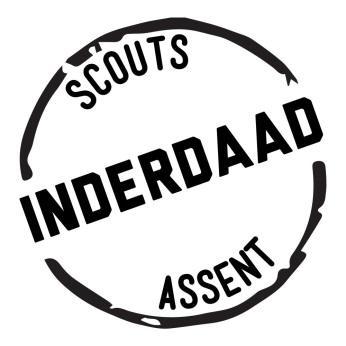 Wat voorafgaat bij het maken van de bagage:Gelieve ALLES DUIDELIJK TE VOORZIEN VAN NAAM EN INITIALEN! (zo spaart u ons een hoop moeite met het uitdelen van verloren voorwerpen)Maak de valies samen met uw kind zodat hij/zij ook weet wat er in zijn/haar valies zit. De opgegeven aantallen zijn slechts een richtlijn. 
Slaapbenodigdheden:SlaapzakDeken (we blijven in België)Kussen met sloopPyjama/nachtkleedKnuffelToiletgerief: ZeepWashandjesHanddoeken + 1 grote handdoekTandenborstelTandpastaBekertjeKam/borstelKleding:ZwemgeriefOnderbroekenVoldoende sokkenZakdoekenTruienT-shirtsLange / korte broeken (naargelang het weer)Schoenen:1 paar stevige stapschoenenGewone schoenenAllerlei:Uniform (aandoen bij vertrek)Jas/regenjasKleine rugzakPersoonlijke medicatieZaklamp / petzlIdentiteitskaart ISI+ kaart2 keukenhanddoeken
(linnen) zak voor vuile was Thuislaten:Spelconsoles, GSM, tablet, etc.Geld (alle onkosten zijn inbegrepen)